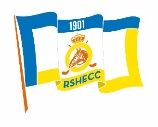 REAL SOCIEDAD HIPICA ESPAÑOLA CLUB DE CAMPOTrofeo CROQUET GC DGrade INVERSOSábado 5 y domingo 6 de marzo de 2022Campeón D. Antonio Martin de la Cruz, subcampeón D. Manuel Marcos Fal, Ganador Plate D. Luis Belda Roca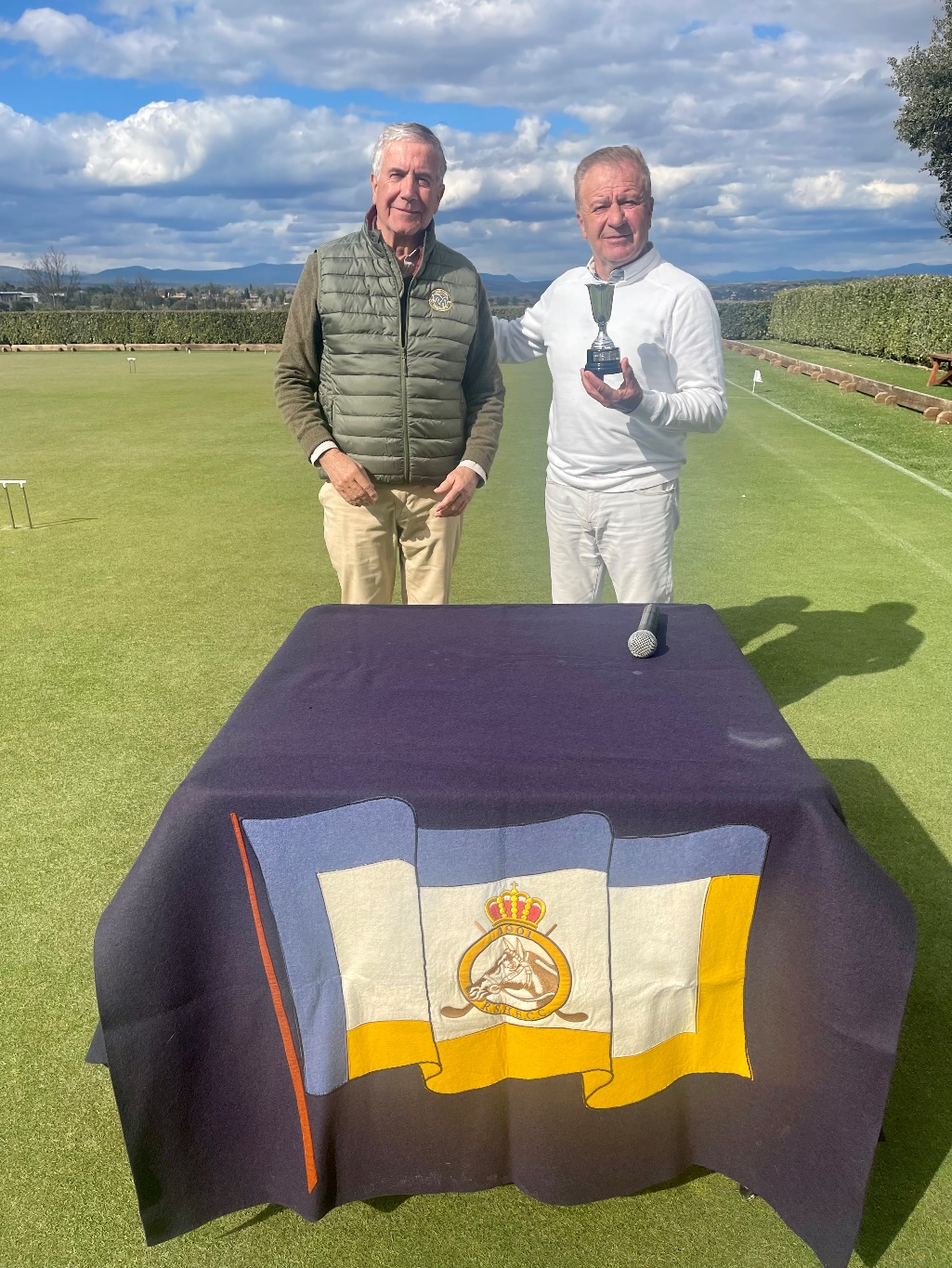 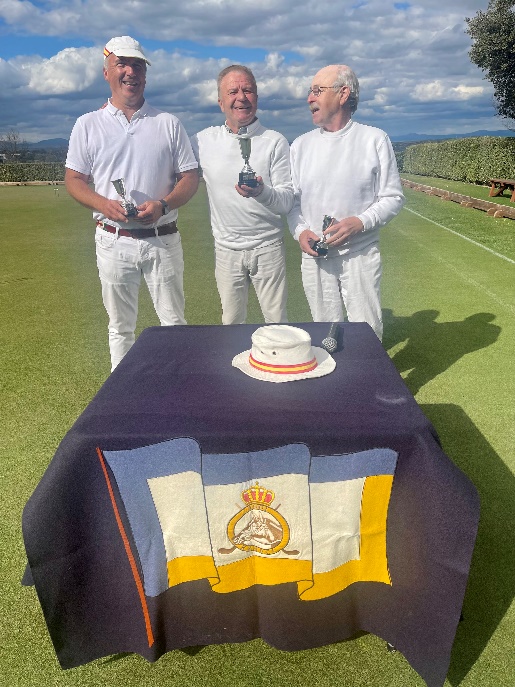 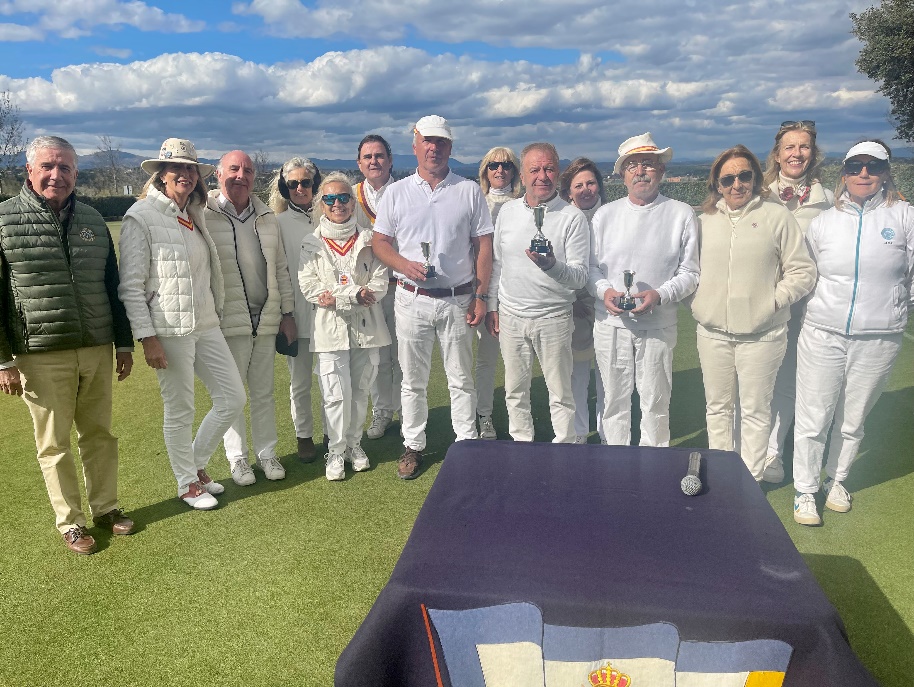 